Elf Partner stärken die digitale Kompetenz der Gesundheits- und Pflegebrancheecsec GmbH ist als Partner des Forschungsprojektes TEAM-X maßgeblich daran beteiligt, den Umgang mit Gesundheits- und Pflegedaten zu verbessern.[Michelau, 01.03.2022] Zum Jahresbeginn 2022 ist das Projekt TEAM-X (Trusted Ecosystem of Applied Medical Data eXchange) gestartet worden. Elf Partner, darunter ecsec GmbH, zielen bei dem Projekt darauf ab, die digitale Kompetenz und Innovationskraft der Gesundheits- und Pflegebranche zu stärken. Auch die Fähigkeit und Selbstbestimmung der Bevölkerung im Umgang mit ihren Gesundheits- und Pflegedaten sollen gestärkt werden. Am 24. Februar 2022 erfolgte mittels einer virtuellen Übergabe des Förderbescheids durch das deutsche Bundesministerium für Wirtschaft und Klimaschutz nun der offizielle Startschuss für TEAM-X. „Das Projekt TEAM-X ist ein wichtiger Schritt in Richtung mehr digitaler Verantwortung. Wir freuen uns, Teil dieser Initiative zu sein und werden unsere gesamte Expertise einbringen“, freut sich Dr. Detlef Hühnlein, Geschäftsführer der ecsec GmbH. TEAM-X startete mit Jahresbeginn 2022 nach der erfolgreichen Bewerbung für eine Unterstützung im Rahmen des Förderwettbewerbes „Innovative und praxisnahe Anwendungen und Datenräume im digitalen Ökosystem Gaia-X“. Am 24. Februar 2022 erfolgte mittels einer virtuellen Übergabe des Förderbescheides durch das deutsche Bundesministerium für Wirtschaft und Klimaschutz (BMWK) nun der offizielle Startschuss für TEAM-X. Bei der Übergabe waren Peter Kraemer (Leiter Gaia-X Hub Germany und Begleitforschung Förderwettbewerb), Dr. Franziska Brantner (parlamentarische Staatssekretärin im BMWK) und Dr. Wilhelm Eschweiler, Vizepräsident der Bundesnetzagentur anwesend. Bundesminister Dr. Robert Habeck (BMWK) beglückwünschte die Fördervorhaben in einer Videobotschaft. Das Forschungsprojekt hat eine Laufzeit von drei Jahren und wird vom BMWK gefördert.Stärkung der digitalen KompetenzGemeinsames Ziel von TEAM-X ist die Stärkung der digitalen Kompetenz und Innovationskraft der Gesundheits- und Pflegebranche sowie der Fähigkeit und Selbstbestimmung der Bevölkerung im Umgang mit ihren Gesundheits- und Pflegedaten. Gaia-X ist ein Projekt zum Aufbau einer leistungs- und wettbewerbsfähigen, sicheren und vertrauenswürdigen Dateninfrastruktur in Europa.Elf Partner arbeiten am Projekt TEAM-XBayern Innovativ – Bayerische Gesellschaft für Innovation und Wissenstransfer mbH, C&S Computer und Software GmbH, ecsec GmbH, Fraunhofer-Gesellschaft zur Förderung der angewandten Forschung e.V. – Fraunhofer IIS, Friedrich-Alexander-Universität Erlangen-Nürnberg, Identity Valley Research gUG, NeuroSys GmbH, ProCarement GmbH, Refinio GmbH, Siemens Healthcare GmbH, Universitätsklinikum Erlangen. Als Kooperationspartner der Konsortialpartner sind auch die Parmenides Foundation, das Medical Valley EMN e. V. und auch das Kommunikationshaus Bad Aussee mit dabei.Gesundheits- und Pflegeversorgung im MittelpunktZiel ist die Etablierung eines geschützten und vertrauenswürdigen digitalen Datenökosystems. Es wird aufgebaut auf der Gaia-X Infrastruktur zur Entwicklung von datengetriebenen Geschäftsmodellen, Produkten und Dienstleistungen. Das Datenökosystem ist gleichzeitig Basis für eine zukunftsweisende Gesundheits- und Pflegeversorgung, welche präventiv, prädiktiv, personalisiert sowie partizipativ ist. Im Projekt werden zwei Use Cases in den Bereichen Pflege und Frauengesundheit auf zwei unterschiedlichen, aber komplementären und Gaia-X-konformen Umgebungen prototypisch umgesetzt.Weitere Informationen: • www.bmwi.de/Redaktion/DE/Dossier/Dateninfrastruktur-GAIA-X/gaia-x-foerderwettbewerb.html• www.bmwi.de/Redaktion/DE/Dossier/gaia-x.html• www.gaia-x.euCorporate Data TEAM-XTEAM-X ist ein Konsortium von elf Partnern aus verschiedenen Fachgebieten. Es werden technische Lösungen wie der Cloud-Edge-Ansatz des TEAM-X Datenökosystems entwickelt sowie ethische, rechtliche und soziale Auswirkungen untersucht. TEAM-X arbeitet seit 1. Januar 2022 für die Dauer von drei Jahren an der Stärkung der Fähigkeit und Selbstbestimmung der Bevölkerung im Umgang mit ihren Gesundheits- und Pflegedaten sowie an der digitalen Kompetenz und Innovationskraft der Gesundheits- und Pflegebranche. Für Rückfragen steht Ihnen gerne zur Verfügung:Bayern InnovativBayerische Gesellschaft für Innovation und Wissenstransfer mbHSebastian HilkeAm Tullnaupark 890402 NürnbergTel.: +49 911 20671-231E-Mail: sebastian.hilke@bayern-innovativ.deCorporate Data ecsec GmbH ecsec ist ein spezialisierter Berater und Anbieter innovativer Lösungen in den Bereichen Identitätsmanagement, Internetsicherheit, elektronische Signatur, Cloud Computing, E-Government, Informationssicherheit, sichere Kommunikationstechnologie, Sicherheitsmanagement und Smartcard-Technologie. Basierend auf jahrelanger Erfahrung aus verschiedenen internationalen Projekten gehört die ecsec GmbH zu den führenden Anbietern in diesem Bereich und unterstützt namhafte Kunden bei der Konzeption und Umsetzung von maßgeschneiderten Lösungen.
Mehr Informationen unter: https://ecsec.deFür Rückfragen steht Ihnen gerne zur Verfügung:Tina HühnleinGeschäftsführerin ecsec GmbHSudetenstraße 1696247 MichelauE-Mail: presse@ecsec.dehttps://ecsec.de 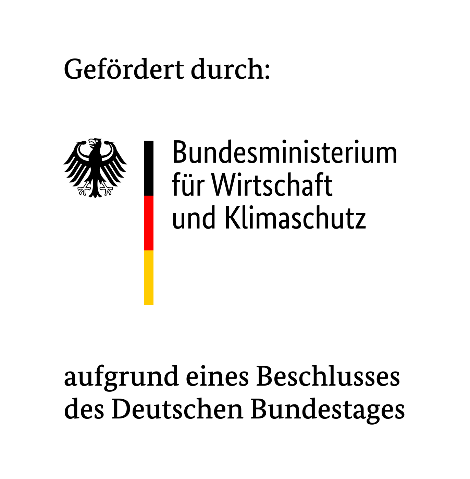 